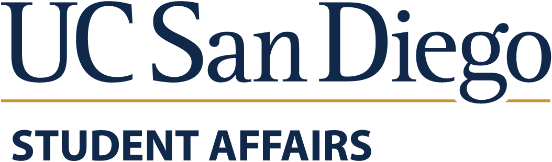  Actions in Support of Strategic Plan ObjectivesStudent Experience Goal: Generate a student-centered transformation to maximize our vibrant and engaging community through partnerships with the colleges and Graduate Division.Student Experience 1.2 Objective:  Cultivate campus pride by reaffirming what it means to be a Triton.Student Experience 1.2 Action Items: Develop and implement a student-centered assessment process to define what it means to be a Triton using existing survey tools and identifying new data gathering opportunities.   Action Lead(s): Shannon Milligan   Recommended Action Partners: Colleges, Institutional Research, Graduate Division, Student Life, Alumni, Associated Students, University CentersStrengthen awareness and participation in Triton Fridays by collaborating with Athletics, the colleges, and Graduate Division.  Action Lead(s): Danielle Melman, April Bjornsen, and Trish Scott 	 Recommended Action Partners: Athletics, Graduate Division, Recreation, VCSA Communications, Student Life, Graduate Student Association Collaborate with Graduate Division and the Colleges to cultivate expressions of Triton Unity through welcome events, spirit apparel, and community events for fall 2020.  Action Lead(s): Patty Mahaffey, Sherry Mallory, and Anthony Tran  Recommended Action Partners: Graduate Division, Campus Transformation, Geisel Library, Housing, Recreation, Director of Residential Education Student Success Goal: Inspire students to discover meaningful connections, explore their interests, and participate in co-curricular experiences while pursuing their degrees in a timely manner.Student Success 2.5 Objective: Collaborate with the undergraduate colleges, Graduate Division, and Teaching + Learning Commons to effectively meet the evolving needs of an increasing on-campus student population.		Student Experience 2.5 Action Items:Initiate a campus-wide annual student experience showcase featuring high-impact practices and engagement activities students participate in. Action Lead(s): Ebonee Williams and Kelly O’Sullivan SommerRecommended Action Partners: T + L Commons, Career Center, Study Abroad, Student Life, Academic Enrichment Programs, Center for Student Involvement Implement study to determine feasibility of graduate assistantships in student support services.  Action Lead(s): April Bjornsen and Cynthia Davalos Recommended Action Partners: VCSA and Graduate Student Association Support the career readiness and professional development of students as they pursue experiential learning opportunities through the development and expansion of campus-wide training and appreciation events for our 10,000+ student employees and their supervisors.Action Lead(s):  Kris Hergert and Kirby KnippRecommended Action Partners: Recreation, HDH, Transportation, VCSA, T+L Commons, Alumni, Student Retention & Success, Student Life Identify a comprehensive list of co-curricular activities and showcase “Globally Engaged Tritons” opportunities for all students to develop global perspectives and cross-cultural competencies through on-campus intercultural communication workshops, buddy programs, language exchanges, service learning activities, cultural programs, community research projects, and study abroad.  Action Lead(s): Jay Minert  Recommended Action Partners: Colleges, International House, ArtPower, Graduate Division, Student Life, Study Abroad, International Students & Programs Office Well-being Goal: Cultivate an environment of well-being that empowers our campus community to establish and sustain healthy practices.Well-being 3.1 Objective: Promote a culture of care on campus, connecting students to appropriate and useful resources.	Well-being 3.1 Action Items:Develop a comprehensive preventative health and well-being peer education program in conjunction with CAPS, Student Health, Health Promotion, Basic Needs, Associated Students, the colleges, and Graduate Division to be utilized by the entire student community. Action Lead(s): Patty Mahaffey and Lisa Joyner Recommended Action Partners: Case Management, Counseling and Psychological Services, Recreation, The Hub, Student Life Create resources and training for faculty and teaching assistants on how to effectively respond to disruptive behavior in the classroom and in faculty interactions. Action Lead(s): Mary Anderson and Carolyn Sandoval Recommended Action Partners: Student Conduct, Faculty Senate, Police Department, VCSA, Office for Students with Disabilities, Graduate Student Association Implement a campus-wide initiative requiring students to enter and regularly update emergency contact information. Action Lead(s): Dulce Dorado, Kafele Khalfani, and Cindy LyonsRecommended Action Partners: Case Management, Information Technology Services, Registrar’s Office, International Students & Programs Office	Well-being 3.2 Action Items:Integrate FAFSA and Cal-Fresh application process to get eligibility determined earlier to students and ensure application completion. Action Lead(s):	Alicia Magallanes  Recommended Action Partners: The Hub, Financial Aid, VCSA CommunicationsAdvocate for policy that recalculates costs of attendance so that financial aid packages accurately reflect true costs of attendance.  Engage donors to help cover cost gaps. Action Lead(s): Tyler Morningstar and Alysson SatterlundRecommended Action Partners: Financial Aid, Undergraduate Education, Grad Division, Academic Affairs, CASP, Development, Student Retention and Success, HDHEducate staff, faculty, and administrators on campus basic needs research, interventions, and ways to get involved to support students.Action Lead(s): Patty Mahaffey and Mary AndersonRecommended Action Partners: Case Management, Student Life, Colleges, Grad Division, The HubInclusion and Equity Goal: Advance an inclusive culture and equitable practices and outcomes.Inclusion and Equity 4.1 Objective: Develop, enhance, and encourage active student and staff participation toward an inclusive and interconnected campus community	Inclusion and Equity 4.1 Action Items: Develop, enhance, and encourage active student and staff participation toward an inclusive and interconnected campus communityCollaborate with EDI to re-establish the week-long Building Communities of Social Justice Practice Institute and other EDI professional development trainings. Action Lead(s): Kirby Knipp and EDI Representation  Recommended Action Partners: Athletics, Provosts, Student Retention and Success, VCSA, Student Life Implement uniform best practices for equity and diversity-minded searches, hiring processes, and new employee on-boarding. Action Lead(s): John Hughes and Jessica IsonRecommended Action Partners: EDI, VCSA, Central HR, Case ManagementPartnerships and Community Goal: Develop, engage, and sustain purposeful and meaningful partnerships that reimagine student centeredness.Partnership and Community 5.1: Identify and engage campus partners, students, and faculty to collaborate on student-centered initiatives.		Partnership and Community 5.1 Action Items: Explore the development of a student representation policy to ensure students are engaged in campus decision-making. Action Lead(s): Heather Belk and Ben WhiteAction Partners: Associated Students, Graduate Student Associations, Student Life, Grad Division, EVC, Faculty, Student Retention & Success, College Councils Create a process and recognition for faculty who participate in student engagement activities for academic year 2020-2021.  Action Lead(s): Heather Belk, Ebonee Williams and Kelly O’Sullivan SommerAction Partners: Student Life, Colleges, EVC, Career Center, Study Abroad Bring together students and campus partners to review the impact of a new or a renovated Main Gym for wellness opportunities for UC San Diego.Action Lead(s): Rich Mylin Action Partners: Capital Program Management, Athletics, Counseling and Psychological Services, Student Well Being, Advancement, Alumni, Health Promotion, Associated Students, Graduate Student Association Review, update, and align existing disaster relief and emergency action plans for supporting impacted students (including members of our international community such as scholars, researchers and post-docs and their family members) by beginning of 2020-2021 academic year. Action Lead(s): Dulce Durado and Mary AndersonAction Partners: Global Education, Colleges, Graduate Division, Case Management, EHS, VCSA, Student Life, VCSA Communications, Student Health Services, International Students & Programs Office, International Faculty & Scholars Office